Notlar ve Öneriler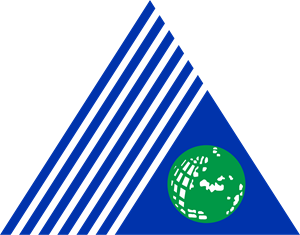 YEDİTEPE ÜNİVERSİTESİ SAĞLIK BİLİMLERİ FAKÜLTESİ HEMŞİRELİK BÖLÜMÜSUNUM/SEMİNER DEĞERLENDİRME FORMUYEDİTEPE ÜNİVERSİTESİ SAĞLIK BİLİMLERİ FAKÜLTESİ HEMŞİRELİK BÖLÜMÜSUNUM/SEMİNER DEĞERLENDİRME FORMUYEDİTEPE ÜNİVERSİTESİ SAĞLIK BİLİMLERİ FAKÜLTESİ HEMŞİRELİK BÖLÜMÜSUNUM/SEMİNER DEĞERLENDİRME FORMUYEDİTEPE ÜNİVERSİTESİ SAĞLIK BİLİMLERİ FAKÜLTESİ HEMŞİRELİK BÖLÜMÜSUNUM/SEMİNER DEĞERLENDİRME FORMUYEDİTEPE ÜNİVERSİTESİ SAĞLIK BİLİMLERİ FAKÜLTESİ HEMŞİRELİK BÖLÜMÜSUNUM/SEMİNER DEĞERLENDİRME FORMUYEDİTEPE ÜNİVERSİTESİ SAĞLIK BİLİMLERİ FAKÜLTESİ HEMŞİRELİK BÖLÜMÜSUNUM/SEMİNER DEĞERLENDİRME FORMUYEDİTEPE ÜNİVERSİTESİ SAĞLIK BİLİMLERİ FAKÜLTESİ HEMŞİRELİK BÖLÜMÜSUNUM/SEMİNER DEĞERLENDİRME FORMUDersin Kodu/Adı :                                                                                                                                       Tarih:Sunum/Seminer Konusu:                                                                                                                               Dersin Kodu/Adı :                                                                                                                                       Tarih:Sunum/Seminer Konusu:                                                                                                                               Dersin Kodu/Adı :                                                                                                                                       Tarih:Sunum/Seminer Konusu:                                                                                                                               Dersin Kodu/Adı :                                                                                                                                       Tarih:Sunum/Seminer Konusu:                                                                                                                               Dersin Kodu/Adı :                                                                                                                                       Tarih:Sunum/Seminer Konusu:                                                                                                                               Dersin Kodu/Adı :                                                                                                                                       Tarih:Sunum/Seminer Konusu:                                                                                                                               Dersin Kodu/Adı :                                                                                                                                       Tarih:Sunum/Seminer Konusu:                                                                                                                               Değerlendirme ÖlçütleriPuanDeğerlendirilen ÖğrencilerDeğerlendirilen ÖğrencilerDeğerlendirilen ÖğrencilerDeğerlendirilen ÖğrencilerDeğerlendirilen ÖğrencilerDeğerlendirme ÖlçütleriPuanAdı-SoyadıAdı-SoyadıAdı-SoyadıAdı-SoyadıAdı-Soyadı1. Sunum/seminer öncesi hazır olma (kıyafet, materyal, yöntem, ortam)102. Konunun amaç ve hedeflerini belirtme ve önemine göre vurgulama103. Konuya hakim olma ve konu hakkında yeterli bilgiye sahip olma104. Açık ve anlaşılır bir dil kullanma105. Dinleyicilerin katılımını sağlama (ses tonu, aktiflik, soru-cevap vb.)106. Eğitim materyalini etkin ve yeterli olarak kullanma (slayt, video, ses düzeni)107. Sunum yazım ve dil bilgisi kurallarına uyma (yazı tipi, boyut ve rengi, sunum arka planı, en fazla 6 satır)108. Sunum/seminer sonunda konuyu ana hatlarıyla özetleme109. Yeterli ve uygun kaynak kullanma1010. Zamanı etkin kullanma10Değerlendirmeyi Yapan Öğretim Elemanı Puanı